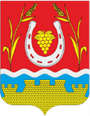 РОССИЙСКАЯ ФЕДЕРАЦИЯРОСТОВСКАЯ ОБЛАСТЬЦИМЛЯНСКИЙ РАЙОНМУНИЦИПАЛЬНОЕ ОБРАЗОВАНИЕ«ЛОЗНОВСКОЕ СЕЛЬСКОЕ ПОСЕЛЕНИЕ»СОБРАНИЕ ДЕПУТАТОВ ЛОЗНОВСКОГО СЕЛЬСКОГО ПОСЕЛЕНИЯРЕШЕНИЕ                                                     №  72                       «30» октября 2023г.О внесении изменений в решение Собрания депутатов Лозновского сельскогопоселения Цимлянского района от 26.12.2022 № 50 «О бюджете Лозновского сельского поселения Цимлянского района на 2023 год и плановый период 2024 и 2025 годов»В соответствии с Уставом муниципального образования «Лозновское сельское поселение» Собрание депутатов Лозновского сельского поселения,РЕШИЛО:Внести в решение Собрания депутатов Лозновского сельского поселения от 26.12.2022 года № 50 «О бюджете Лозновского сельского поселения Цимлянского района на 2023 год и плановый период 2024 и 2025 годов» следующие изменения:1. Приложение 3 «Распределение бюджетных ассигнований по разделам, подразделам, целевым статьям (муниципальным программам Лозновского сельского поселения и непрограммным направлениям деятельности), группам и подгруппам видов расходов классификации расходов бюджетов на 2023 год и плановый период 2024 и 2025 годов» изложить в редакции приложения 1 к настоящему решению.2. Приложение 4 «Ведомственная структура расходов бюджета Лозновского сельского поселения Цимлянского района на 2023 год и плановый период 2024 и 2025 годов» изложить в редакции приложения 2 к настоящему решению. 3. Приложение 5 «Распределение бюджетных ассигнований по целевым статьям (муниципальным программам Лозновского сельского поселения и непрограммным направлениям деятельности), группам и подгруппам видов расходов, разделам, подразделам классификации расходов бюджетов на 2023 год и плановый период 2024 и 2025 годов» изложить в редакции приложения 3 к настоящему решению.4. Настоящее решение вступает в силу со дня его официального обнародования.Председатель собрания депутатов -глава Лозновского сельского поселения                                С.Л. Хухлаев